I*Dodatek č. 2ke smlouvě o poskytování právní služby ze dne 12.12.2019, který uzavřeli:l(dále zastoupený)aSmluvní strany uzavřely tento dodatek ke smlouvě o poskytování právní služby ze dne12.12.2019, ve znění dodatku č.l, kterým upravují dobu trvání.Doba trvání smlouvy sjednaná v článku 3, odst. 1. smlouvy se sjednává do dne 31.12.2022 (slovy: Třicátého prvního prosince roku dvoutisícího dvacátého druhého).Ostatní ujednání smlouvy zůstávají nedotčena. Dodatek je vyhotoven ve dvou stejnopisech. Po jednom podepsaném stejnopisu obdrží každá smluvní strana.V Mostě dne DOPRAVNÍ PODNIK/
měst Mostu a Litvínova; a.s.MUDr. Sáša Štembera
předseda představenstvaDOPRAVNÍ podnik
měst Mostu a Litvínova, a.s.Bc.DanielDunovský místopředseda představenstvaDOPRAVNÍ podnik ® mest Mostu a Litvínova, a.s. tř. Budovatelů 1395/23, MOST476 702 430 Fax: 476 702 585 IC: 62242504 DIČ: CZ62242504advokátJUDr. Petr Fux
advokát
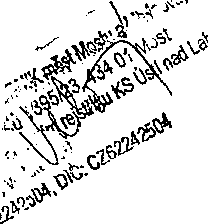 Obchodní firma SídloIČObchodní rejstříkDOPRAVNÍ PODNIK měst Mostu a Litvínova, a.s.Most, tř. Budovatelů 1395/23, PSČ 434 01 62242504Krajský soud v Ústí nad LabemOddíl B, vložka 660AdvokátSídlo kancelářeIČLicence č.(dále advokát)JUDr. Petr Fux, advokátMost, tř. Budovatelů 2531, PSČ 434 01 03801